Good Shepherd Lutheran Church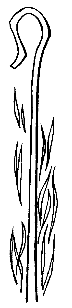 Sixth Sunday of EasterMay 14, 2023, 9:00 amIntroduction to the day…Jesus does not abandon his followers. Through the Holy Spirit, Jesus comes to abide with his disciples of every generation. As Pentecost draws near, we are reminded that the risen Christ dwells in us as the Spirit of truth. We receive this Spirit in baptism and pray that in our gathering around the Lord’s table the Spirit will transform us to be the body of the risen Christ in the world. ANNOUNCEMENTSGATHERINGGATHERING SONG	Our God is an Awesome God THANKSGIVING FOR BAPTISMBlessed be the holy Trinity, ☩ one God,by whose hand we are given new birth,by whose speaking we are given new life.Amen.Joined to Christ in the waters of baptism,we are welcomed, restored, and supportedas citizens of the new creation.Let us give thanks for the gift of baptism.Holy God,holy and merciful,holy and mighty,you are the river of life,you are the everlasting wellspring.In mercy and might you have freed us from deathand raised us with Jesus, the firstborn of the dead.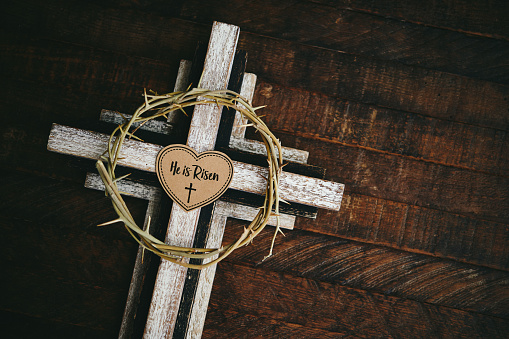 In baptismal waters our old life is washed away, and in them we are born anew.Glory to you for oceans and lakes,for rivers and streams.Honor to you for waters that wash us clean,quench our thirst, and nurture both crops and creatures.Praise to you for the life-giving water of baptism,the outpouring of the Spirit of the new creation.Wash away our sin and all that separates us from you.Empower our witness to your resurrection.Strengthen our resolve in seeking justice for all.Satisfy the world’s need through this living water.Where drought dries the earth, bring refreshment.Where despair prevails, grant hope.Where chaos reigns, bring peace.We ask this through Christ,who with you and the Spirit reigns forever.Amen.PRAYER OF THE DAYAlmighty and ever-living God, you hold together all things in heaven and on earth. In your great mercy receive the prayers of all your children, and give to all the world the Spirit of your truth and peace, through Jesus Christ, our Savior and Lord, who lives and reigns with you and the Holy Spirit, one God, now and forever. Amen.CHILDREN’S MESSAGESCRIPTURE READINGSFIRST READING: Acts 17:22-3122Paul stood in front of the Areopagus and said, “Athenians, I see how extremely religious you are in every way. 23For as I went through the city and looked carefully at the objects of your worship, I found among them an altar with the inscription, ‘To an unknown god.’ What therefore you worship as unknown, this I proclaim to you. 24The God who made the world and everything in it, he who is Lord of heaven and earth, does not live in shrines made by human hands, 25nor is he served by human hands, as though he needed anything, since he himself gives to all mortals life and breath and all things. 26From one ancestor he made all nations to inhabit the whole earth, and he allotted the times of their existence and the boundaries of the places where they would live, 27so that they would search for God and perhaps grope for him and find him—though indeed he is not far from each one of us. 28For ‘In him we live and move and have our being’; as even some of your own poets have said,
 ‘For we too are his offspring.’
29Since we are God’s offspring, we ought not to think that the deity is like gold, or silver, or stone, an image formed by the art and imagination of mortals. 30While God has overlooked the times of human ignorance, now he commands all people everywhere to repent, 31because he has fixed a day on which he will have the world judged in righteousness by a man whom he has appointed, and of this he has given assurance to all by raising him from the dead.”Word of God, word of life. Thanks be to God.PSALM:  Psalm 66:8-20 8Bless our God, you peoples;
  let the sound of praise be heard.
 9Our God has kept us among the living
  and has not allowed our feet to slip.
 10For you, O God, have tested us;
  you have tried us just as silver is tried.
 11You brought us into the net;
  you laid heavy burdens upon our backs.
 12You let people ride over our heads; we went through fire and water,
  but you brought us out into a place of refreshment.
 13I will enter your house with burnt offerings
  and will pay you my vows—
 14those that I promised with my lips
  and spoke with my mouth when I was in trouble.
 15I will offer you burnt offerings of fatlings with the smoke of rams;
  I will give you oxen and goats.
 16Come and listen, all you who believe,
  and I will tell you what God has done for me.
 17I called out to God with my mouth,
  and praised the Lord with my tongue.
 18If I had cherished evil in my heart,
  the Lord would not have heard me;
 19but in truth God has heard me
  and has attended to the sound of my prayer.
 20Blessed be God, who has not rejected my prayer,
  nor withheld unfailing love from me.SECOND READING: 1 Peter 3:13-2213Who will harm you if you are eager to do what is good? 14But even if you do suffer for doing what is right, you are blessed. Do not fear what they fear, and do not be intimidated, 15but in your hearts sanctify Christ as Lord. Always be ready to make your defense to anyone who demands from you an accounting for the hope that is in you; 16yet do it with gentleness and reverence. Keep your conscience clear, so that, when you are maligned, those who abuse you for your good conduct in Christ may be put to shame. 17For it is better to suffer for doing good, if suffering should be God’s will, than to suffer for doing evil. 18For Christ also suffered for sins once for all, the righteous for the unrighteous, in order to bring you to God. He was put to death in the flesh, but made alive in the spirit, 19in which also he went and made a proclamation to the spirits in prison, 20who in former times did not obey, when God waited patiently in the days of Noah, during the building of the ark, in which a few, that is, eight persons, were saved through water. 21And baptism, which this prefigured, now saves you—not as a removal of dirt from the body, but as an appeal to God for a good conscience, through the resurrection of Jesus Christ, 22who has gone into heaven and is at the right hand of God, with angels, authorities, and powers made subject to him.Word of God, word of life.Thanks be to God. GOSPEL ACCLAMATION 		ELW 174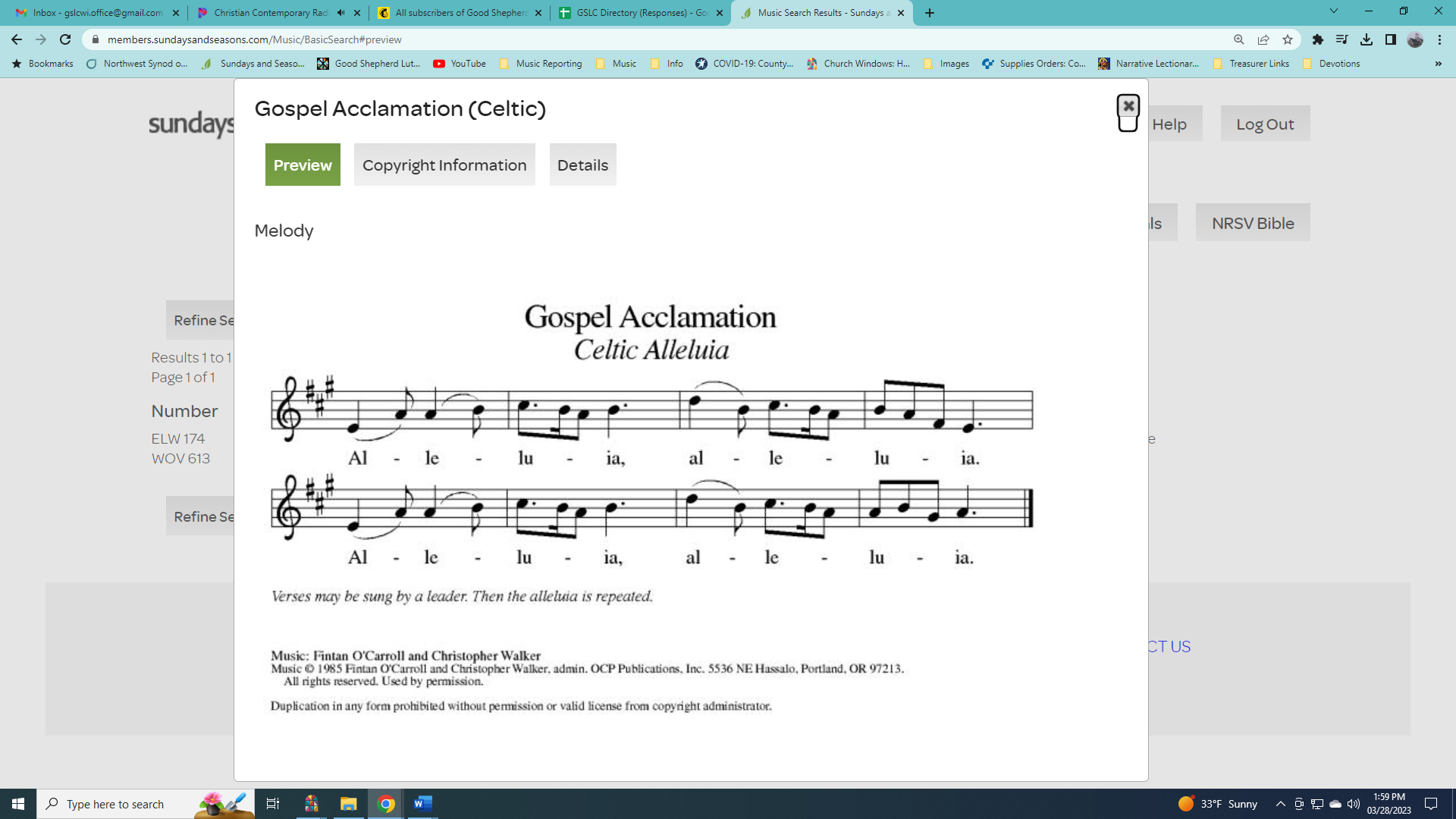 GOSPEL: John 14:15-21[Jesus said to the disciples:] 15“If you love me, you will keep my commandments. 16And I will ask the Father, and he will give you another Advocate, to be with you forever. 17This is the Spirit of truth, whom the world cannot receive, because it neither sees him nor knows him. You know him, because he abides with you, and he will be in you.
 18“I will not leave you orphaned; I am coming to you. 19In a little while the world will no longer see me, but you will see me; because I live, you also will live. 20On that day you will know that I am in my Father, and you in me, and I in you. 21They who have my commandments and keep them are those who love me; and those who love me will be loved by my Father, and I will love them and reveal myself to them.”The gospel of the Lord.Praise to you, O Christ.SERMONHYMN OF THE DAY	As a Mother Comforts Her Child	ACS 1015 APOSTLES’ CREEDI believe in God, the Father almighty,creator of heaven and earth.I believe in Jesus Christ, God's only Son, our Lord,who was conceived by the power of the Holy Spirit,born of the Virgin Mary,suffered under Pontius Pilate,was crucified, died, and was buried;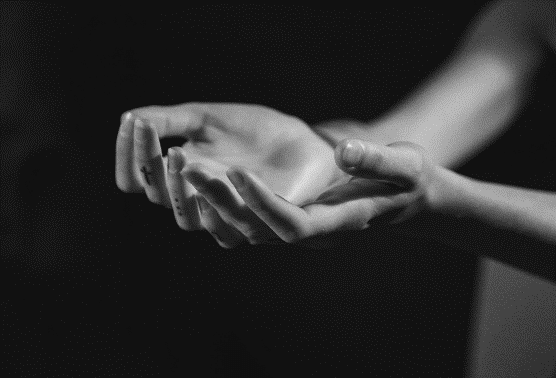 he descended to the dead.On the third day he rose again;he ascended into heaven,he is seated at the right hand of the Father,and he will come to judge the living and the dead.I believe in the Holy Spirit,the holy catholic Church,the communion of saints,the forgiveness of sins,the resurrection of the body,and the life everlasting. AmenPRAYERS OF INTERCESSION…Hear us, O God.Your mercy is great.Rejoicing in the victory of Christ’s resurrection, we lift our prayers and praise to you, almighty and eternal God; through Jesus Christ, our risen Lord.Amen.PEACEThe peace of Christ be with you always.
And also with you.HOLY COMMUNIONOFFERING In addition to our normal offering, a Special Benevolence in April (collected in a special envelope) will go to OFFERING SONG	Spirit of God, Descend upon My Heart	ELW 800OFFERTORY PRAYERGenerous God,in this meal you offer your very self.We give thanks for these gifts of the earth.In the breaking of this breadreveal to us the Risen One.In the pouring of this winepour us out in service to the world;through Christ our Lord.Amen.GREAT THANKSGIVINGThe Lord be with you.And also with you.Lift up your hearts.We lift them to the Lord.Let us give our thanks to the Lord our God.It is right to give our thanks and praise.HOLY, HOLY, HOLY (Sung)		THANKSGIVING AT THE TABLEBlessed are you, O God of the universe.Your mercy is everlastingand your faithfulness endures from age to age.Praise to you for creating the heavens and the earth.Praise to you for saving the earth from the waters of the flood.Praise to you for bringing the Israelites safely through the sea.Praise to you for leading your people through the wildernessto the land of milk and honey.Praise to you for the words and deeds of Jesus, your anointed one.Praise to you for the death and resurrection of Christ.Praise to you for your Spirit poured out on all nations.In the night in which he was betrayed,our Lord Jesus took bread, and gave thanks;broke it, and gave it to his disciples, saying:Take and eat; this is my body, given for you.Do this for the remembrance of me.Again, after supper, he took the cup, gave thanks,and gave it for all to drink, saying:This cup is the new covenant in my blood,shed for you and for all people for the forgiveness of sin.Do this for the remembrance of me.With this bread and cupwe remember our Lord’s passover from death to lifeas we proclaim the mystery of faith:Christ has died.Christ is risen.Christ will come again.O God of resurrection and new life:Pour out your Holy Spirit on usand on these gifts of bread and wine.Bless this feast.Grace our table with your presence.Come, Holy Spirit.Reveal yourself to us in the breaking of the bread.Raise us up as the body of Christ for the world.Breathe new life into us.Send us forth,burning with justice, peace, and love.Come, Holy Spirit.With your holy ones of all times and places,with the earth and all its creatures,with sun and moon and stars,we praise you, O God,blessed and holy Trinity,now and forever.Amen.THE LORD’S PRAYEROur Father, who art in heaven,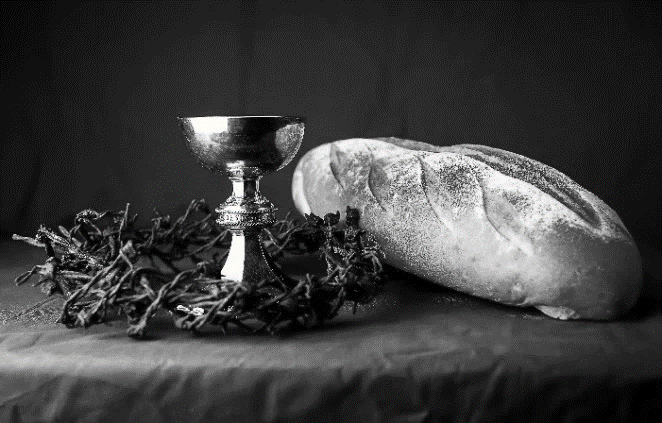 hallowed be thy name,thy kingdom come,thy will be done,on earth as it is in heaven.Give us this day our daily bread;and forgive us our trespasses,as we forgive thosewho trespass against us;and lead us not into temptation,but deliver us from evil.For thine is the kingdom,and the power, and the glory,forever and ever. Amen.INVITATION TO COMMUNION - Certified gluten-free crackers are in the bowl on the communion plate.Come and know Christ,broken and poured out for you.HOLY COMMUNIONPRAYER AFTER COMMUNIONGracious God,in you we live and move and have our being.With your word and this meal of grace,you have nourished our life together.Strengthen us to show your loveand serve the world in Jesus’ name.Amen.SENDINGBLESSINGThe God of all,who raised ☩ Jesus from the dead,bless you by the power of the Holy Spiritto live in the new creation.Amen.SONG	Make Me an Instrument	RefrainMake me an instrument of your love. Let me be a channel from above.Make me an instrument of your love, an instrument of your love.When a friend is in need of an open heart, let me be there, oh let me be there.When a friend is lost with nowhere to go, let me be there. RefrainWhen someone is hungry, when someone is cold, let me be there, oh let me be there.When someone needs help to carry their load, let me be there. RefrainIf someone should wonder is God still alive, let me be there, oh let me be there.If someone should wonder does God really care, let me be there. RefrainWords and music by Larry Olson and Karol Baer.  Copyright 1989 Dakota Road Music.   Used by permission. CCLI LICENSE #669990DISMISSAL Go in peace. Serve the Risen One.Thanks be to God.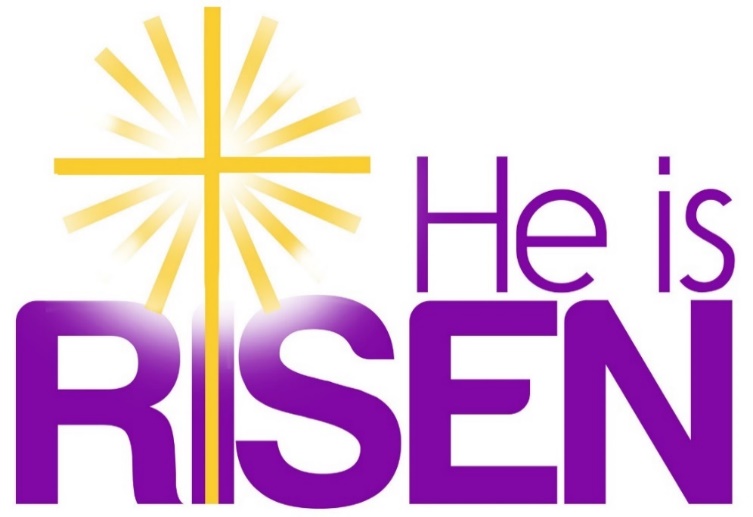 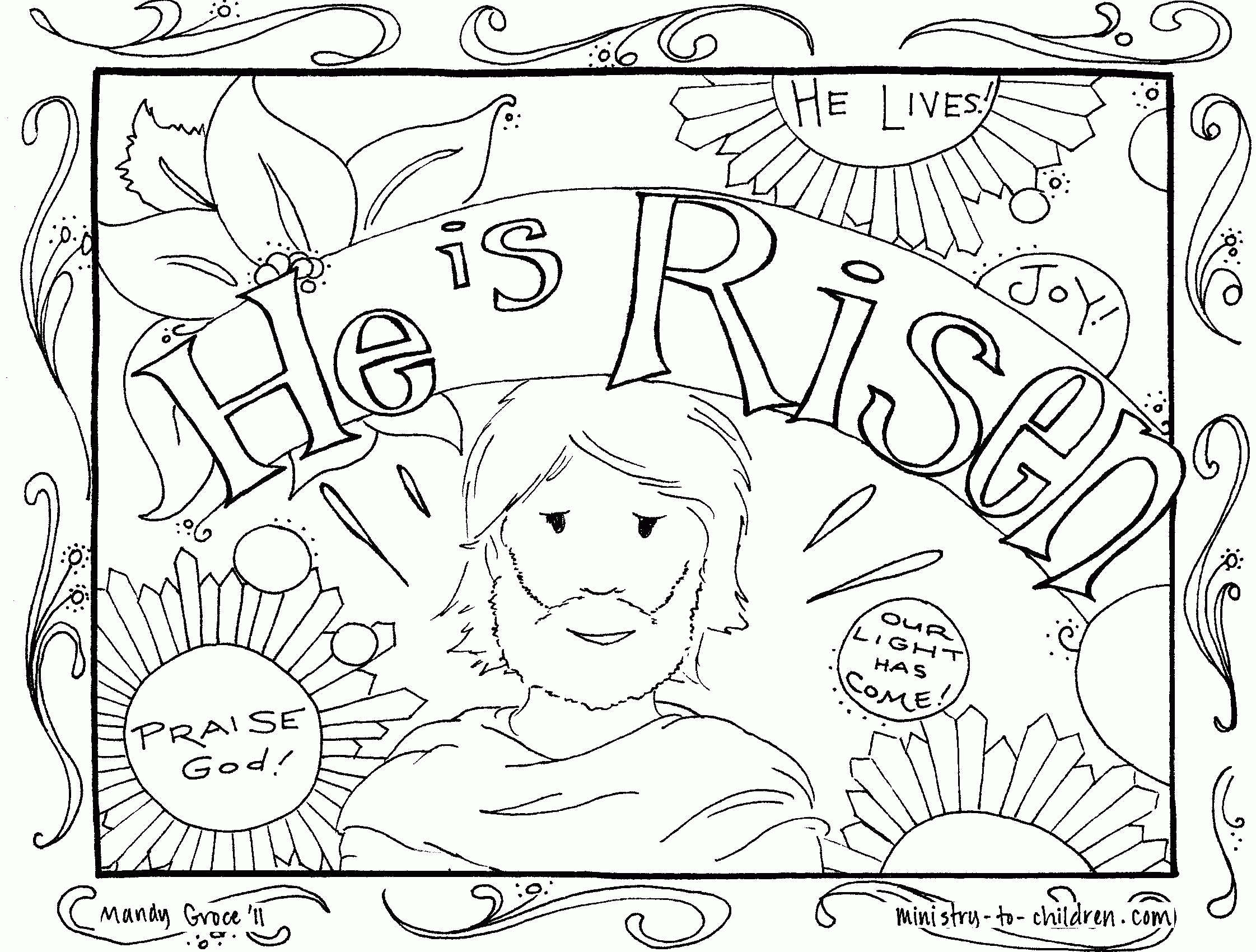 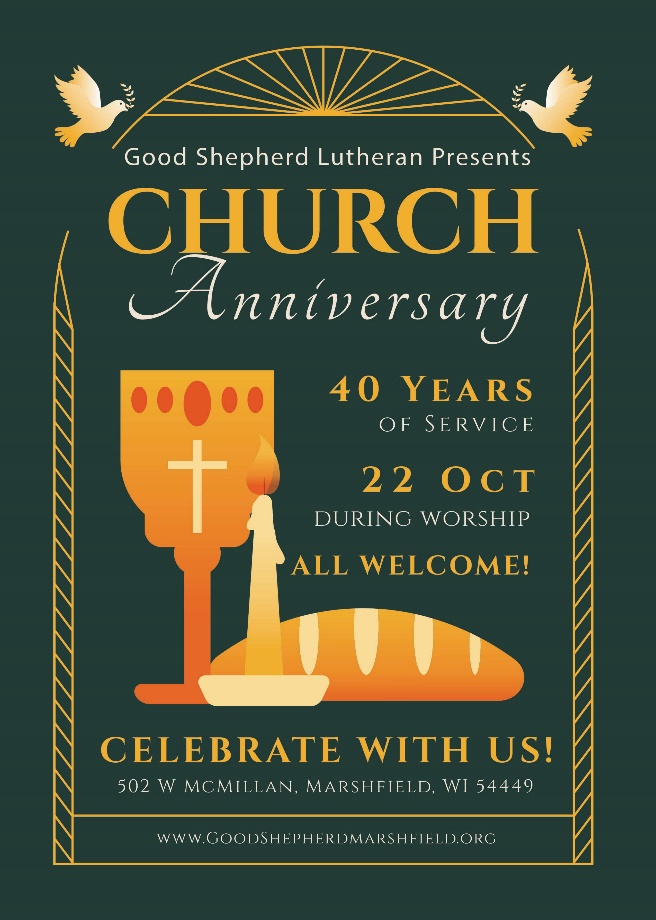 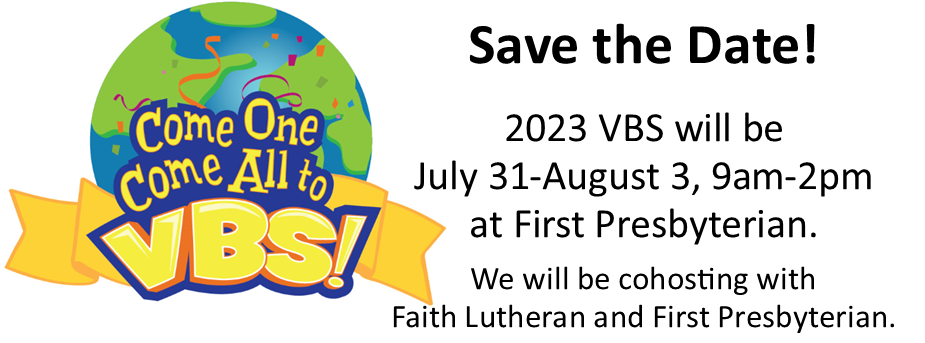 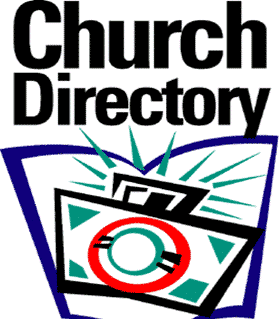 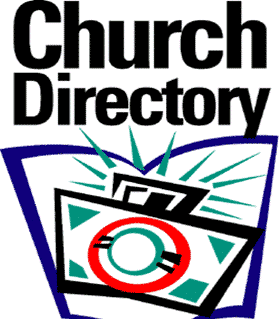 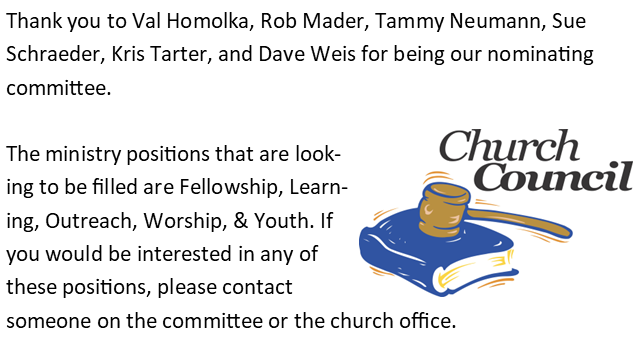 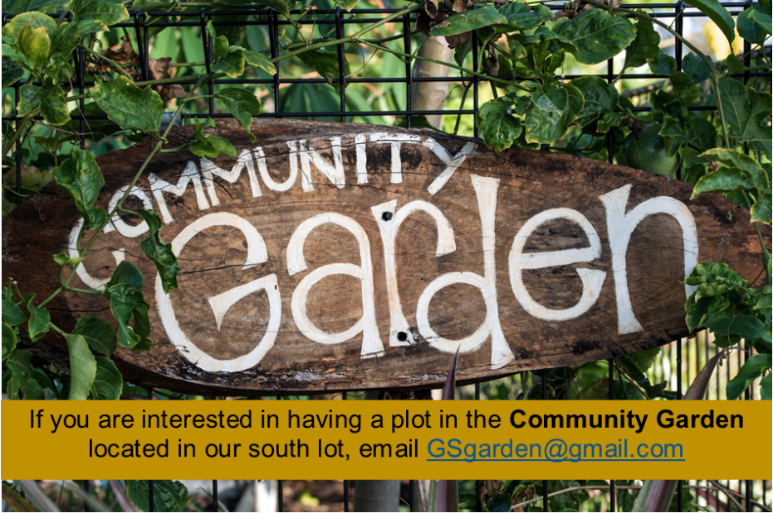 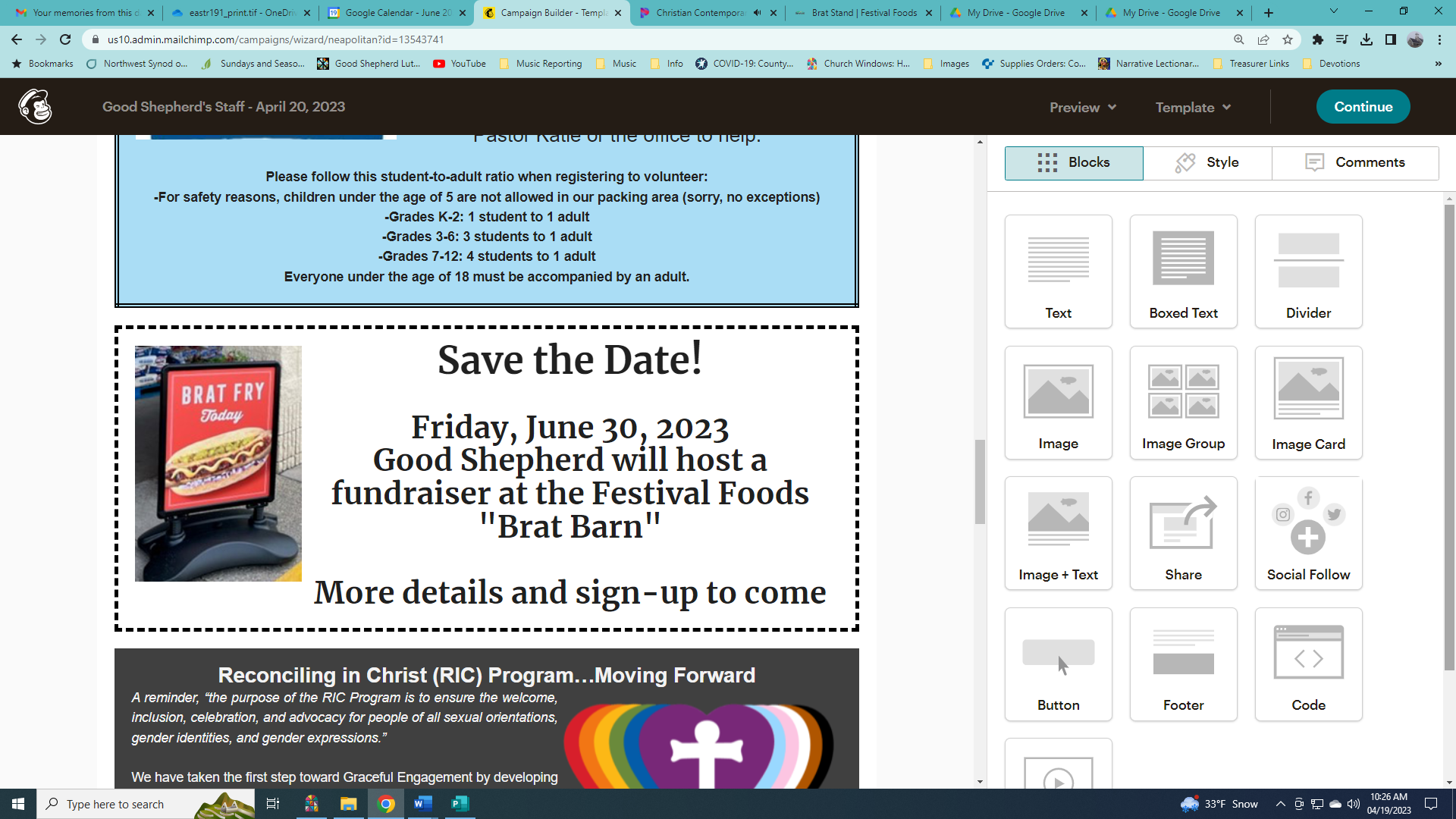 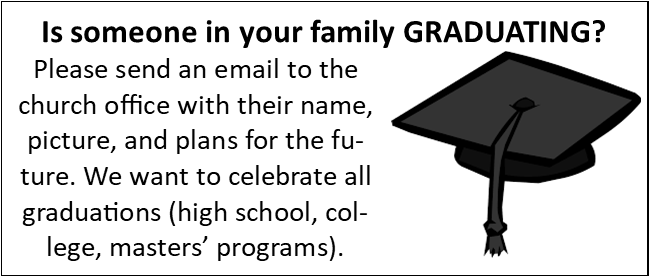 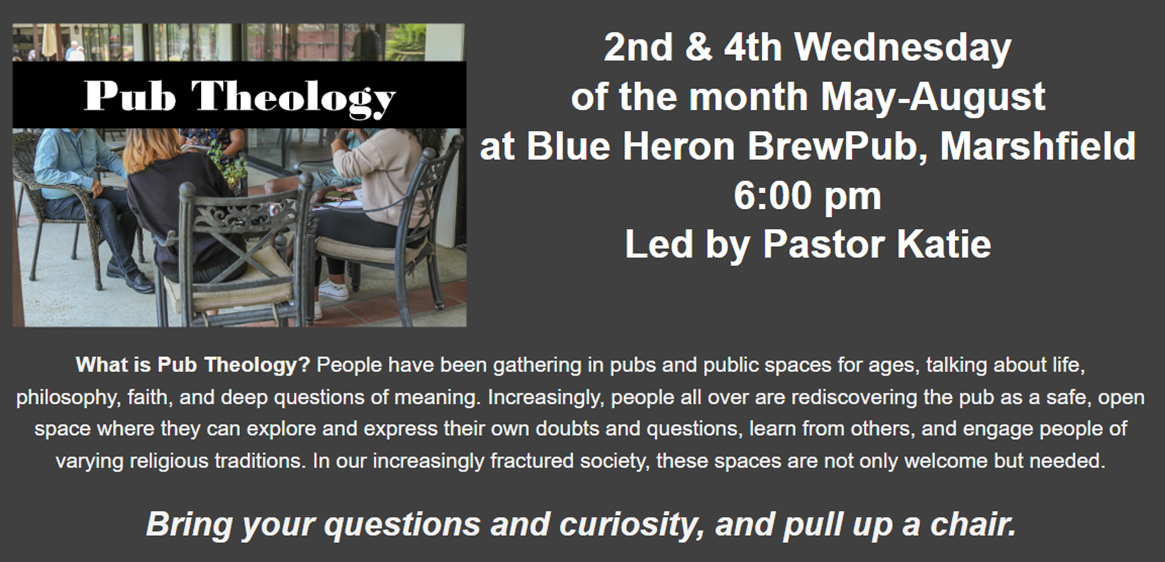 Pastor: Rev. Katie AndersonMusic Director: Rev. Lois SwansonPastor’s Cell: (715) 245-1943Office Phone: (715) 387-2731Pastor Email: gslcwi.pastor@gmail.comOffice Email: gslcwi.office@gmail.comWebsite: GoodShepherdMarshfield.orgwww.facebook.com/gslcwi1 Our God is an awesome God, he reigns from heaven abovewith wisdom, pow'r, and love—Our God is an awesome God!3 Our God is our Savior who,Died for us on the crossOur God is our savior whom,We’ll serve for ever more.2 Our God is our Father who, Cares for us ev’ry day		Our God is our Father whomWe seek in ev’ry way.	4 Our God is our comforter who,Works faith in our heartsOur God is our comforter whoHelps us in ev’ry need. Text: Rich Mullins (c) 1988 BMG Music Used by permission. CCLI LICENSE #669990Text: Rich Mullins (c) 1988 BMG Music Used by permission. CCLI LICENSE #669990Holy, holy, holy Lord, God of pow’r God of might, heaven and earth are full of your glory.Hosanna, hosanna, hosanna in the highest.Blessed is he who comes in the name of the Lord. Hosanna in the highest.Words: Hans Peterson,  2008 Dakota Road Music, Used by permission. CCLI License # 669990Upcoming Worship AssistantsUpcoming Worship AssistantsUpcoming Worship AssistantsUpcoming Worship AssistantsUpcoming Worship AssistantsUpcoming Worship AssistantsUsherLectorCommunionOffering CountersOffering CountersMay 14Susan SchoolmanLeslie Mader Nancy Leonard 
Rob MaderDan MundtJon HillMay 21Dave & Sue Schraeder Nancy TibbettAndrea HovickSarah KopitzkeNancy LeonardBreanna ButlerMay 28Dennis & Linda SchutteeChristine TippingDave & Shelly SchneiderRobin BeemanDavid SchneiderJune 4Gene & Linda SchrieberJulie WillDan & Pam MundtHeidi BinderKami WeisJune 11Dave & Shelly Schneider Shelly SchneiderBob & Laurel PetersonPam MundtMay HillComing up at GSLCComing up at GSLCComing up at GSLCSunday, May 149:00 amWorship ServiceSixth Sunday of EasterJohn 14:15-21; Christ our advocateGuest Pastor: Joyce HeintzTuesday, May 162:00 pmChapel at Three Oaks7:00 pmAA meeting in the fellowship hallSunday, May 219:00 amWorship ServiceSeventh Sunday of EasterJohn 17:1-11; Christ’s prayer for his disciplesGraduation RecognitionSpecial Guest Micaela Conlon-Bue of Children’s Wisconsin/Family Resource Center of Marshfield